Publicado en  el 23/01/2014 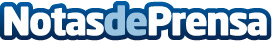 El GobEx anuncia en Fitur un impulso turístico a la Ruta del Vino Ribera del Guadiana en 2014Datos de contacto:Gobierno de ExtremaduraNota de prensa publicada en: https://www.notasdeprensa.es/el-gobex-anuncia-en-fitur-un-impulso-turistico_1 Categorias: Extremadura Turismo http://www.notasdeprensa.es